УКРАЇНА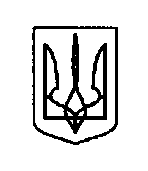 ЛИЧКІВСЬКИЙ ЛІЦЕЙ ЛИЧКІВСЬКОЇ СІЛЬСЬКОЇ РАДИДНІПРОПЕТРОВСЬКОЇ ОБЛАСТІвул. Центральна,47А, с. Личкове, 51140, тел. (67) 5658380е-mail: znz10@mag-osvita.dp.ua, код ЄДРПОУ 26328643НАКАЗ19.10.2022                                                                                       №______Про організацію та проведення осінніх канікул у опорному закладіЛичківський ліцей Личківської сільської радиу 2022-2023 навчальному році	Відповідно до Закону України «Про повну загальну середню освіту», наказу МОЗ України від 25.09.2020 № 2205 «Про затвердження Санітарного регламенту для закладів загальної середньої освіти», враховуючи Указ  Президента України від 24.лютого 2022 року № 64/200 «Про введення воєнного стану в Україні», Указу Президента України від 12 серпня 2022 року № 573/2022 «Про продовження строку дії воєнного стану в Україні», затвердженого Законом України від 15 серпня 2022 року № 2500-ІХ, режиму роботи школи, на виконання наказу відділу освіти, культури, молоді та спорту виконавчого комітету Личківської сільської ради № 83, від 19.10.2022 року,НАКАЗУЮ:Заступнику директора з навчально-виховної роботи Онищенко Г.І., завідувачу Ковпаківської філії Горбатенко Т.П., завідувачу Бузівської філії Гончарук В.П., завідувачу Приорільської філії Мамедовій В.С.:Забезпечити проведення осінніх канікул в ліцеї та філіях згідно режиму роботи закладу освіти з 24 жовтня 2022 року по 28 жовтня 2022 року;довести інформацію до відома батьків та учнів про зміну термінів проведення осінніх канікул                                                                                                   до 21.10.2022 рокуДовести до педагогічних працівників, батьків алгоритм дій у разі виникнення нещасних випадків з дітьми під час осінніх канікул.Забезпечити неухильне виконання законів України «Про дорожній рух», «Про пожежну безпеку», «Про забезпечення санітарного та епідемічного благополуччя населення» у частині проведення відповідної роботи з питань запобігання дитячому травматизму.                                                            Упродовж осінніх канікул 2022/2023 н. р.Класним керівникам та класоводам провести інструктаж з техніки безпеки та повторити пам’ятки з техніки безпеки  для 5-11 класів організувати проведення інструктажів для учасників освітнього процесу з усіх питань безпеки життєдіяльності під час осінніх канікул в режимі онлайн. Звернути увагу на заходи із протидії розповсюдження COVID-19, поводження у надзвичайній ситуації.Координацію  за виконанням цього наказу покласти на заступника директора з НВР Онищенко Г.І., контроль залишаю за собою.Директор Личківського ліцею                                            Тетяна ЗОРІНА